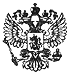 Федеральный закон от 29 июня 2015 г. N 193-ФЗ "О внесении изменений в статью 183 Уголовного кодекса Российской Федерации"Принят Государственной Думой 10 июня 2015 годаОдобрен Советом Федерации 24 июня 2015 годаВнести  в  статью 183  Уголовного  кодекса  Российской     Федерации(Собрание законодательства Российской Федерации, 1996,  N 25,   ст. 2954;2001, N 33, ст. 3424; 2003, N 50, ст. 4848; 2011, N 11, ст. 1495;   N 50,ст. 7362) следующие изменения:1) в абзаце втором части первой слова "восьмидесяти тысяч рублей илив размере заработной платы или иного дохода  осужденного  за  период  отодного до шести месяцев" заменить словами "пятисот тысяч  рублей  или  вразмере заработной платы или иного дохода осужденного за период до одногогода";2) в абзаце втором части второй слова "ста двадцати тысяч рублей илив размере заработной платы или иного дохода  осужденного  за  период  доодного года" заменить словами "одного  миллиона  рублей  или  в   размерезаработной платы или иного дохода осужденного за период до двух лет";3) в абзаце втором части третьей слова "двухсот тысяч рублей или   вразмере заработной платы или  иного  дохода  осужденного  за    период довосемнадцати месяцев" заменить словами "одного  миллиона  пятисот   тысячрублей или в размере заработной платы или иного  дохода  осужденного   запериод до трех лет".Президент Российской Федерации                                  В. ПутинМосква, Кремль29 июня 2015 годаN 193-ФЗ 